PLAN WSPÓŁPRACY Z  RODZICAMI                                                         ORAZ  RADĄ RODZICÓW                                                                         W PUBLICZNYM PRZEDSZKOLU                               W PRZYTYKU Rok szkolny 2021/2022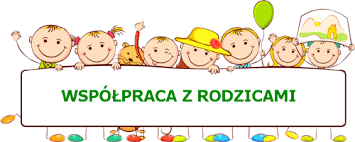 Przytyk 2021/2022„Rodzina bez przedszkola może wiele uczynić dla dziecka, przedszkole bez rodziny niewiele”.I. WSTĘP         	Podstawą sukcesu działalności przedszkola jest dobrze układająca się współpraca z rodzicami. Nadrzędnym celem tej współpracy jest dobro dziecka, stąd podejmujemy starania o ujednolicenie oddziaływań wychowawczych przedszkola i domu rodzinnego. Rodzina i przedszkole są najważniejszymi środowiskami wychowawczymi małego dziecka. To one są odpowiedzialne za wprowadzanie go w świat ludzi dorosłych  i uczenie sztuki życia. Nie jest to zadanie łatwe, dlatego powinno istnieć między nimi świadome i celowo zorganizowane współdziałanie.          Współpraca nauczycieli z rodzicami stanowi jeden z istotnych czynników prawidłowego funkcjonowania przedszkola  i rodziny. Wpływa zarówno na postępy dzieci  w  edukacji jak i w zachowaniu.  Sposób organizowania tej współpracy, jej charakter, udział rodziców w życiu przedszkola zależy w dużej mierze od środowiska, w którym mieści się przedszkole. Środowisko i jego potrzeby powinny wyznaczać nauczycielowi kierunki działań najbardziej korzystne dla dzieci, rodziców  i placówki przedszkolnej.                                                                                                   Rodzice uczestniczą we wszystkich wydarzeniach w przedszkolu (jeżeli chcą). Nikt nie jest zmuszany do aktywności na rzecz przedszkola i uczestniczenia w życiu przedszkola. Nadrzędnym celem tego planu jest zachęcanie rodziców do współpracy w atmosferze zrozumienia i sympatii oraz postrzeganie ich jako cennych partnerów  w doskonaleniu działań wychowawczych.II. PODSTAWY PRAWNE1.Ustawa z dnia 7 września 1991 r o systemie oświaty. (Dz.U. z 2016 r. poz. 1943 z późn. zmianami)              2.Ustawa z dnia 14 grudnia 2016 r. Prawo oświatowe (Dz.U. z 2017 r.poz.59)                                       3.Rozporządzenie Ministra Edukacji Narodowej z dnia 14 lutego 2017 r. w sprawie podstawy programowej wychowania przedszkolnego oraz podstawy programowej kształcenia ogólnego dla szkoły podstawowej,               w tym dla uczniów z niepełnosprawnością intelektualną w stopniu umiarkowanym lub znacznym, kształcenia ogólnego dla branżowej szkoły I stopnia, kształcenia ogólnego dla szkoły specjalnej przysposabiającej do pracy oraz kształcenia ogólnego dla szkoły policealnej. (Dz.U.  z 2017 r. poz. 356)                                              4.Konwencja Praw Dziecka.                                                                                                                                         5.Europejska Karta Praw i Obowiązków Rodzica. III. CELE PLANUCel ogólny:   Wdrażanie rodziców do ścisłej współpracy z przedszkolem i umożliwienie im udziału                        w tworzeniu warunków do wszechstronnego  i harmonijnego rozwoju dzieci.Cele szczegółowe : Dążenie do jednolitości oddziaływań wychowawczo- dydaktycznych  przedszkola i środowiska rodzinnego.Wszechstronny rozwój dziecka.Stworzenie partnerskich relacji między rodzicami a nauczycielami w zakresie odpowiedzialności za proces wychowawczy dzieci.Wzmacnianie więzi rodzinnych i relacji międzypokoleniowych.Włączenie rodziców dzieci do życia grupy i przedszkola.Współdziałanie z rodzicami w zakresie rozpoznawania możliwości rozwojowych dzieci.Podnoszenie świadomości edukacyjnej rodziców poprzez pedagogizację.Przekazywanie wiedzy na temat funkcjonowania dziecka w przedszkolu.Przekazywanie informacji na temat wyników diagnozy dzieci  6 letnich.Współudział nauczycieli i rodziców z rozwiązywaniu zaistniałych problemów wychowawczychPoznanie opinii rodziców na temat funkcjonowania placówki oraz oczekiwań względem przedszkolaIV. ZADANIA PRZEDSZKOLA W ZAKRESIE WSPÓŁPRACY Z RODZICAMI1.Aktywizowanie rodziców do osobistego włączania się w życie placówki. 2.Poszukiwanie i doskonalenie efektywnych form współpracy przedszkola z rodzicami. 3.Wspieranie rodziców w realizacji ich funkcji wychowawczej i opiekuńczej. 4,Ułatwienie wzajemnych kontaktów. . 5.Korzystanie z wiedzy, umiejętności i możliwości rodziców celem doskonalenia jakości pracy przedszkola. V. ZADANIA RODZICÓW W ZAKRESIE WSPÓŁPRACY Z PRZEDSZKOLEM1.Współdecydowanie w sprawach ważnych dla funkcjonowania przedszkola.                                                                         2.Wspomaganie przedszkola we wszystkich obszarach pracy.                                                                                                                              3.Ścisła współpraca z przedszkolem w rozwiązywaniu problemów wychowawczych i innych związanych                      z działalnością placówki.                                                                                                                                                           4.Inicjowanie przedsięwzięć oraz aktywne uczestnictwo w pracach, imprezach i uroczystościach na rzecz   grupy i przedszkola.                                                                                                                                                               5.Angażowanie się, jako partnerzy, w nauczanie dzieci.                                                                    6.Przekazywanie placówce wszelkich pomysłów, informacji dotyczących możliwości osiągnięcia wspólnych celów dydaktycznych i wychowawczych.                                                                                                                        7. Włączanie się w organizację spotkań z ciekawymi ludźmi, organizowanie wycieczek , organizowanie spotkań z rodzicami mającymi ciekawe zainteresowania.                                                                                      8.Współpracowanie przy realizacji projektów (innowacji, unijnych) podnoszących jakość pracy przedszkola. 9. Uczestniczenie w zebraniach organizowanych przez wychowawcę grupy lub dyrektora  oraz prelekcjach poświęconych zagadnieniom wychowawczym.                                                                                                                     10. Zgłaszanie na bieżąco oczekiwań  wobec przedszkola, ponieważ odmienna perspektywa widzenia rodziców i nauczycieli może być przyczyną powstawania konfliktów. VI.ZASADY WSPÓŁPRACY-zasada partnerstwa i dialogu                                                                                                                                                 -zasada dobrowolnego udziału we współdziałaniu -zasada jedności oddziaływań, wspólnoty celów -zasada wielostronnego przepływu informacji -zasada aktywnej, systematycznej współpracy Uprawnienia i zobowiązania rodziców.  Rodzice mają prawo do: - informacji o realizowanych przez przedszkole zadaniach w obszarze dydaktyki, wychowania i opieki; - informacji o przedszkolnych programach nauczania i wychowania; - uzyskiwania pomocy i wsparcia w sprawach kształcenia i wychowania dzieci; - wyrażania opinii nt. funkcjonowania placówki, współdecydowania w sprawach ważnych dla przedszkola; - wychowywania dzieci zgodnie ze swoim systemem wartości i swoim światopoglądem.Rodzice są zobowiązani do: -systematycznego kontaktowania się z wychowawcą i nauczycielami celem uzyskania informacji                           o postępach dziecka i jego zachowaniu w przedszkolu; -przestrzegania spełniania przez dziecko obowiązku szkolnego; -współpracy z wychowawcą, nauczycielami, logopedą w sytuacji  występowania u dziecka trudności dydaktycznych lub wychowawczych;  - wychowywanie dziecka z ogólnie przyjętymi normami społeczno-moralnymi.VII. KONTAKTY Z RODZICAMINauczyciele zobowiązani są do zachowania tajemnicy służbowej w sprawach poufnych informacji przekazywanych przez rodziców, dotyczących sytuacji rodzinnej dziecka.  Rozmowy z rodzicami powinny odbywać się w przyjaznej atmosferze. Miejsca spotkań1.Miejscem kontaktów rodziców z wychowawcami grup, innymi nauczycielami pracującymi z daną grupą,logopedą, dyrektorem jest przedszkole.2.Miejscem kontaktów rodziców z nauczycielami są : sale, pokój nauczycielski, z dyrekcją gabinet dyrektora. Niedopuszczalne jest przekazywanie informacji na korytarzu, podczas prowadzenia zajęć lub                                                w obecności innych, postronnych osób.Formy kontaktów 1.Formy zbiorowe: - zebrania ogólne z dyrekcją;- zebrania z Radą Rodziców; - zebrania grupowe;- spotkania okolicznościowe i integracyjne; - spotkania tematyczne ze specjalistami.2.Formy indywidualne - rozmowy indywidualne z inicjatywy nauczycieli i rodziców z wychowawcą, logopedą, dyrekcją; - comiesięczne spotkania indywidualne z wychowawcą wg ustalonego harmonogramu; - telefoniczne rozmowy; - zajęcia otwarte.EWALUACJAPrzedszkolny Plan Współpracy z Rodzicami będzie systematycznie monitorowany i poddawany ewaluacji. Podstawowymi technikami ewaluacji będą badania kwestionariuszowe skierowane do rodziców                               oraz analiza dokumentów. Wnioski z ewaluacji sporządzone zostaną  w postaci raportu i przedstawione Radzie Pedagogicznej i rodzicom na koniec roku szkolnego 2021/2022.ANKIETA DLA RODZICÓWNiniejsza ankieta została przygotowany przez zespół nauczycieli naszego przedszkola. Celem badań jest poznanie Pani/Pana opinii na temat współpracy przedszkola z rodzicami. Prosimy o dokładne wypełnienie załączonego kwestionariusz. Udzielone przez Panią/Pana odpowiedzi zostaną wykorzystane do zaplanowania działań służących  poprawie jakości pracy przedszkola w tym zakresie. Zapewniamy pełną anonimowość wypowiedzi.1 W jakich pracach na rzecz przedszkola są Państwo chętni wziąć udział? - Pomoc w zagospodarowaniu ogrodu przedszkola - Pomoc w naprawie zabawek- Udział w przygotowaniu uroczystości i imprez przedszkolnych.2. W jakich godzinach powinny się odbywać uroczystości przedszkolne?( Jedna odpowiedź)-  W godzinach rannych lub południowych (9.00 –13.00)                                                                                                                             - Po południu                                                                                                                                                                                                           - Jak do tej pory                                                                                                                                                                                           - Obojętnie                                                                                                                                                                                                           - W dni wolne                                                                                                                                                                                                       - W godz. pracy przedszkola, w ciągu dnia3.Czy odpowiadają Państwu godziny pracy przedszkola?           Tak              Nie4 .Czy są Państwo zadowoleni z jakości posiłków w przedszkolu? - tak                   - nie5. Co Państwa zdaniem powinno dominować w pracy przedszkola:- opieka                    - wychowanie                              - nauczanie- inne propozycje  ...................................................................................................6. Jakie inne dodatkowe zajęcia popołudniowe należałoby zorganizować w przedszkolu? (tylko i wyłącznie po godzinach realizacji podstawy programowej, czyli po 13).-..........................................................................................................................................................................................................7. Czy w godzinach przebywania dziecka w przedszkolu czuli Państwo spokój spowodowany pozostawieniem dziecka pod fachową opieką specjalistów:- tak              -  nie8. Co w przedszkolu lubią Państwo najbardziej?..............................................................................................................................................................................................................................................................................................................................................................................................................................9. Uwagi na temat przedszkola..............................................................................................................................................................................................................................................................................................................................................................................................................................................................................................................................................................................................................................................Dziękujemy za wypełnienie ankiety.FORMA WSPÓŁPRACYSPOSOBY REALIZACJIOSOBY ODPOWIEDIALNETERMIN 1. Informacjeogólnedyrektoranaspotkaniu                 zrodzicami dziecinowoprzyjętych1. Omówienie organizacji pracy w przedszkolu na rok szkolny 2020/2021, zasady przyprowadzania                        i odbierania dzieci z przedszkola, obowiązujące opłaty za wyżywienie. 2. Zapoznanie rodziców z aktualną ofertą edukacyjną przedszkola.3.Zapoznanie rodziców z zasadami wyboru trójek oddziałowych i prezydium rady rodziców, sposoby i formy współpracy z rodzicami .4 .Przedstawienie warunków ubezpieczenia dzieci. Dyrektor Wrzesień 20212. ZebraniagrupoweZgodnie ze scenariuszem przebiegu spotkań poszczególnych oddziałów każda nauczycielka uwzględnia: 1. Zapoznanie rodziców ze statutem przedszkola, koncepcją pracy przedszkola, Rocznym Planem Pracy Przedszkola. 2.Zapoznanie rodziców z Ramowym rozkładem dnia, tygodniowy rozkład zajęć z poszczególnych aktywności,  zestawem programów wychowania przedszkolnego, podstawą  programową wychowania przedszkolnego, podstawowymi dokumentami regulującymi pracę przedszkola, organizacją zajęć otwartych i warsztatowych dla rodziców.3.Zapoznanie ze sposobami monitorowania rozwoju dziecka (poprzez obserwację, diagnozę  gotowości szkolnej,  analizę prac dziecka, analizę osiągnięć edukacyjnych dziecka) oraz ze sposobami pracy                 z dziećmi w celu opanowania treści podstawy programowej. 4. Zapoznanie rodziców z organizacją pracy w oddziale, terminarzem konsultacji pedagogicznych, terminarzem uroczystości, realizowanymi dodatkowo programami i projektami.5. Zapoznanie rodziców z podstawowymi kierunkami realizacji polityki oświatowej państwa     w roku szkolnym 2021/20226.Wybór przedstawicieli do Oddziałowej Rady Rodziców -trójka  grupowa.7. Złożenie przez rodziców pisemnych oświadczeń w sprawie: Przyprowadzania i odbierania dzieci z przedszkola Udziału dzieci w zajęciach z religii Nauczycielki Rady GrupoweWrzesień 20212. ZebraniagrupoweUdziału dzieci w zajęciach  dodatkowych - tanecznychFotografowania dzieci, umieszczania wizerunku na stronie internetowej .Odbioru dziecka z przedszkola.Przetwarzania danych osobowych za pomocą systemu monitoringu wizyjnego.Oświadczenia rodzica dziecka uczęszczającego do przedszkola/oddziału przedszkolnego/w szkole podstawowej w okresie pandemii COVID-19Zgoda na przetwarzanie danych osobowych. 8. Adaptacja dzieci nowoprzyjętych w grupie.                                9. Wymiana informacji na tematy wychowawcze  – realizacja zadań wychowawczych w grupach ,  współpraca  z Poradnią Psych. - Ped.10. Poszerzanie wiedzy pedagogicznej rodziców,      w miarę potrzeb - materiały na stronę www, na tablice informacyjne. 11.Przekazanie informacji o gotowości szkolnej dziecka 6 letniego.12. Podsumowanie pracy dydaktyczno - wychowawczej w I półroczu oraz w II półroczu roku szkolnego.Kwiecień 2022                  ( 6 latki)Styczeń, Czerwiec 20223.Pedagogizacjarodziców1.  Organizacja spotkań ze specjalistami                                 z różnych dziedzin. Nauczycielki , zaproszeni specjaliści Wg ustaleń dyrekcji, na zebraniach z rodzicami4. Zajęcia warsztatowe1. Wspólne wykonanie prac z rodzicami - ocena wspólnych wytworów - dzielenie się wrażeniami, spostrzeżeniami                             z przebiegu zajęć Nauczycielkigrudzień2020Kwiecień20215. Rozmowydoraźne, kontaktyindywidualne,konsultacjei dyżurypedagogiczne1. Rozmowy z dyrektorem, nauczycielami  w celu rozwiązywania bieżących problemów, spraw ważnych dla rodziców  i dzieci.  Wspólne rozmowy na temat propozycji zmian w funkcjonowaniu przedszkola.2. Zapoznanie rodziców z  planami pracy, dokumentacją dot. ich dziecka, teczek z pracami, kartami pracy.3. Bieżące informowanie o potrzebach, osiągnięciach i postawach dzieci.4. Eliminowanie braków związanych  z dłuższą nieobecnością dziecka w przedszkolu.Dyrektor, nauczyciele grupNa bieżącow zależności od potrzeb, konsultacje każdy pierwszy poniedziałek miesiąca6. Wystawy pracplastyczno- technicznych 1. Wystawy bieżące w celu zapoznania rodziców z: wytworami prac ich dzieci różnorodnymi technikami plastyczno-konstrukcyjnymi umiejętnościami plastycznymi ich dzieci Nauczycielki grupPrzez cały rok 7. Informacje dlarodziców1. Wiadomości i ciekawostki z pracy przedszkola - strona internetowa.2. Zamierzenia dydaktyczno -wychowawcze na każdy miesiąc :-teksty piosenek, wierszy,  których uczą się dzieci w danym miesiącu .3. Informacje dotyczące bieżącej działalności, terminowe komunikaty.4. Aktualny jadłospis miesięczny.5. Tablica Kalendarz wydarzeń.Dyrektor, nauczycielkiNa bieżąco 8. Uroczystości– wg. kalendarzaprzedszkolnego1. Pasowanie na przedszkolaka.2. Zaproszenie Babć i Dziadków z okazji ich święta. 3. Przygotowanie dzieci do Balu Karnawałowego. 4. Udział w spotkaniach rodzinnych  z okazji Dnia Matki i Ojca, Dnia Dziecka .5. Udział w uroczystości -"Pożegnania dzieci 6-letnich". Nauczycielki, Dyrektor WgKalendarza uroczystości w przedszkolu9. Prace na rzeczprzedszkola1. Pomoc w organizacji dla dzieci wycieczek.2. Pomoc rodziców w gromadzeniu materiałów, pomocy wykorzystywanych w zabawach i zajęciach, zagospodarowanie kącików, udostępnianie ciekawej literatury, innych akcesoriów sprzyjających realizacji tematów kompleksowych.3. Pomoc i udział Rodziców w akcjach charytatywnych organizowanych przez przedszkole na rzecz potrzebujących.4. Dostarczanie ciekawych akcesoriów dokącików tematycznych w przedszkolu, książek do Klubu wędrującej książki.Dyrektor, nauczycielkirady grupoweNa bieżąco w ciągu roku szkolnego10. Rada Rodziców1. Działalność Rady Rodziców: – regulamin, uchwały, kompetencje, współpraca z nauczycielami, dyrektorem.2. Udział w planowaniu i modyfikowaniu planów pracy, przedyskutowanie założeń do modyfikacji koncepcji pracy przedszkola oraz działań placówki.3. Wspólne organizowanie uroczystości:  -upominki z okazji mikołajek, organizacja słodkich poczęstunków, itp.4. Współudział w organizowaniu imprez integracyjnych .5. Opiniowanie projektu planu finansowego składanego przez dyrektora przedszkola. 6. Wyrażanie opinii przy ocenie dorobku zawodowego nauczyciela stażysty, kontraktowego i mianowanego za okres stażu. 7. Składanie rocznego sprawozdania z działalności finansowej Rady Rodziców.Dyrektor Przewodniczący Rady Rodzicówna bieżąco w ciągu roku szkolnego11. Organizacjauroczystościi imprezprzedszkolnych1.Pomoc rodziców w przygotowaniu poczęstunku, dekoracji, strojów.W ciągu roku12.Konkursy dladziecii rodzicówPrzybliżenie rodzica do naszej placówki, zachęcenie go do częstszej i efektywniejszej współpracy z przedszkolem i własnym dzieckiem poprzez udział w konkursach plastycznych ( pomoc dziecku w wykonywaniu prac plastycznych).na bieżąco, cały rok13.Podsumowanieetapów współpracy(ankieta)Przeprowadzenie ankiety, która posłuży do podsumowania dotychczasowej współpracy przedszkola z rodzicami, da okazję do podzielenia się przemyśleniami, obawami, sukcesami i porażkami oraz do ewentualnych zmian w sposobie pracy, komunikowania się lub dopracowania   zasad współpracy, które są satysfakcjonujące dla obydwu stron.nauczycielkiCzerwiec 2022